                                                              Ruciane-Nida, dn. 27.11.2023 r.Ogłoszenie przetargu nieograniczonego na sprzedaż używanego pojazdu samochodowegoZakład Gospodarki Komunalnej w Rucianem-Nidzie Sp. z o.o., ul. Leśna 10,12-220 Ruciane-Nida ogłasza:  pisemny przetarg ofertowy na sprzedaż następującego pojazdu samochodowegoSamochód osobowy marki: Peugeot Boxer 2.0 HDINr rejestracyjny: NPI 4Y05rodzaj pojazdu: samochód ciężarowy,rodzaj nadwozia: -nr identyfikacyjny (VIN): VF3ZAAMFA17810789,rok produkcji: 2006,rodzaj silnika: zapłon samoczynny, rzędowy R-4,pojemność silnika/moc: 1997,0 cm3 / 62 kW,dopuszczalna masa całkowita: 2 900 kg,liczba miejsc: 3 miejsca z przodu,masa własna: 1830,0 kg,ładowność: 750,0 kg,data 1-ej rejestracji: 23.10.2006,całkowity przebieg: 296 331 kmrodzaj paliwa: olej napędowyInformacje dodatkowe:Liczne zarysowania powłoki i zmatowiała powierzchnia lakierowana kabiny, liczne ogniska korozji w części dolnej błotników przednich — lewego i prawego oraz progów. Wnętrze kabiny zużyte w zakresie typowym dla okresu eksploatacji pojazdu — tapicerka zniszczona użytkowaniem. Skrzynia biegów do regeneracji, układ EGR do wymiany oraz wymiana pół osi napędowych.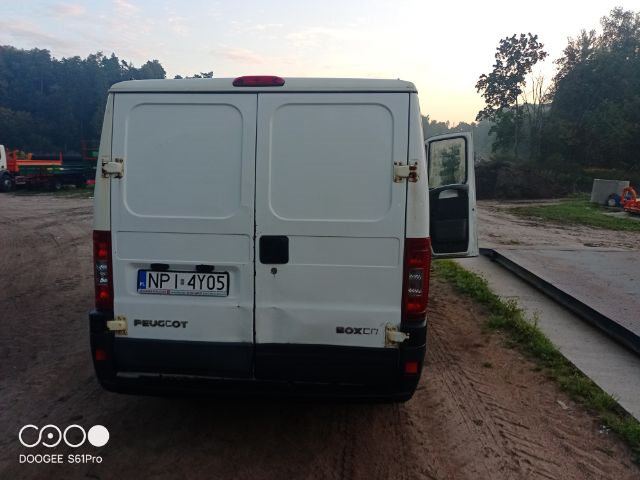 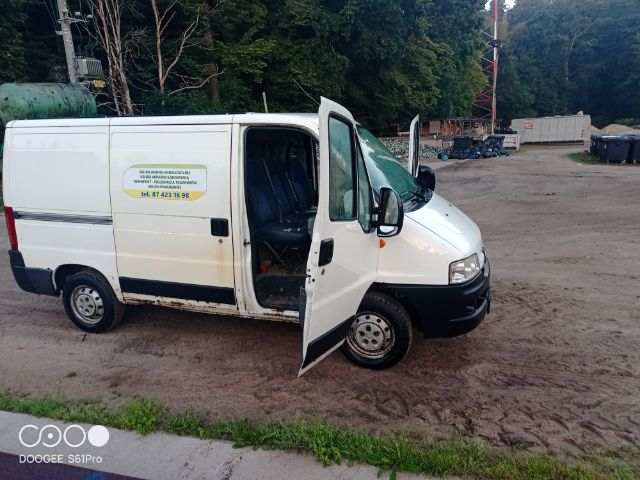 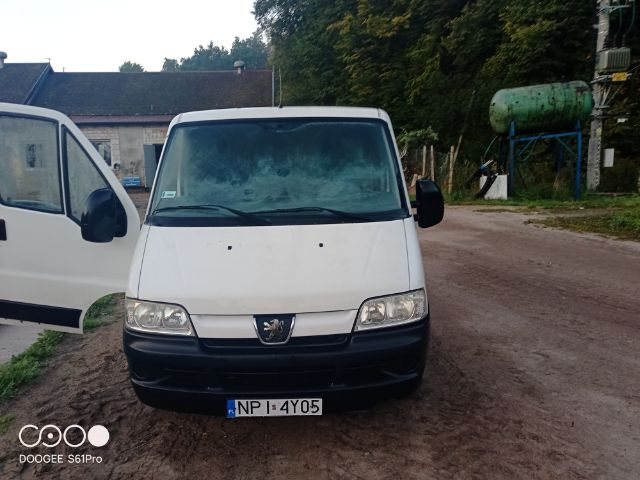 Cena wywoławcza brutto: 3 500,00 złKwota wadium:  500,00 złPisemne oferty cenowe należy składać w terminie do dnia 04.12.2023 r. do godz. 11:00 w biurze Zakładu Gospodarki Komunalnej w Rucianem-Nidzie Sp. z o.o.,
ul. Leśna 10, 12-220 Ruciane-Nida, lub przesłać drogą pocztową na ww. adres. 
W przypadku ofert przysłanych drogą pocztową liczy się data wpływu oferty do Zakładu Gospodarki Komunalnej w Rucianem-Nidzie Sp. z o.o. oraz na adres e-mail ksiegowosc@zgk-rucianenida.pl  Komisyjne otwarcie ofert nastąpi w tym samym dniu 04.12.2023 o godz. 11:15.Zamawiający nie przewiduje zwołania oferentów na czas otwarcia ofert.Szczegółowy opis postępowania w przetargu, znajduje się w Załączniku nr 1.Pojazd będący przedmiotem przetargu można obejrzeć w siedzibie Sprzedającego od poniedziałku do piątku w godzinach od 8:00 do 14:00, po wcześniejszym telefonicznym ustaleniu terminu.Załączniki:Regulamin postępowania w przetargu.Formularz ofertowy.Informacja o Ochronie Danych Osobowych.Regulamin sprzedaży składników majątkowych.…………………………….Prezes Załącznik nr 1.Regulamin postępowania w przetargu:I. Wymagania jakim powinna odpowiadać oferta w prowadzonym przetargu.Oferty należy składać na Formularzu ofertowym, którego wzór stanowi załącznik nr 2.Oferowana cena nie może być niższa niż cena wywoławcza.Oświadczenie oferenta na druku Sprzedającego, że zapoznał się ze stanem technicznym przedmiotu przetargu, warunkami przetargu.Oferta powinna być złożona w zamkniętej kopercie z napisem: „oferta na zakup – (marka, model, rocznik, nr raj. pojazdu)”. Każdy Oferent może złożyć tylko jedną ofertę na dany przedmiot przetargu.Sprzedający wymaga wniesienia wadium, w wysokości określonej
w ogłoszeniu.Oferent wnosi wadium przelewem na rachunek bankowy: Bank Spółdzielczy             38 9364 0000 2001 0006 2620 0001 z adnotacją „Wadium – sprzedaż pojazdu m-ki Peugeot Boxer, nr. Rej. NPI 4Y05".Wadium należy złożyć z odpowiednim wyprzedzeniem, tak aby wpłynęło ono na rachunek bankowy Sprzedającego przed upływem terminu składania ofert. Powyższe zalecenie wynika z czasu trwania rozliczeń międzybankowych. W przypadku niezabezpieczenia oferty wadium określonym w niniejszym regulaminie - Oferent zostanie wykluczony z udziału w postępowaniu, a jego oferta podlegać będzie odrzuceniu.Sprzedający zwróci niezwłocznie wadium wszystkim Oferentom po wyborze najkorzystniejszej oferty lub unieważnieniu postępowania, z wyjątkiem Oferenta, którego oferta zostanie wybrana jako najkorzystniejsza.Oferentowi, którego oferta zostanie wybrana jako najkorzystniejsza, Sprzedający zwróci wadium niezwłocznie po zawarciu umowy.Sprzedający zwróci niezwłocznie wadium na wniosek Oferenta, który wycofał ofertę przed upływem terminu składania ofert.Sprzedający zatrzymuje wadium  wraz z odsetkami, w przypadku odmowy podpisania umowy przez oferenta którego oferta została wybrana.II.   Termin i miejsce składania ofert.Pisemne oferty cenowe należy składać w terminie do dnia 04.12.2023 r. do godz. 11:00 w biurze Zakładu Gospodarki Komunalnej w Rucianem-Nidzie Sp. z o.o. ul. Leśna 10, 12-220 Ruciane-Nida, lub przesłać drogą pocztową na ww. adres lub na adres email: ksiegowosc@zgk-rucianenida.pl.  Otwarcie ofert nastąpi w dniu 04.12.2023 r.  o godz. 11:15, na posiedzeniu niejawnym Komisji Przetargowej.Oferta złożona po terminie  podlega zwrotowi bez jej otwarcia. W przypadku ofert przysłanych drogą pocztową liczy się data wpływu oferty do Zakładu Gospodarki Komunalnej w Rucianem-Nidzie Sp. z o.o. ul. Leśna 10, 12-220 Ruciane-Nida.  Oferty złożone poniżej cen minimalnych nie będą rozpatrywane.Wybór ofert.Po sprawdzeniu wszystkich ofert, nastąpi wybór oferty zawierającej  najwyższą oferowaną cenę za dany pojazd.Data podpisania umowy kupna – sprzedaży zostanie wyznaczona niezwłocznie po pozytywnym rozpatrzeniu przetargu.W razie ustalenia, że kilku Oferentów zaoferowało tę samą cenę (oferty równoważne) komisja kontynuuje przetarg w formie aukcji między tymi Oferentami. Komisja wyznacza  termin przetargu ustnego (aukcji) z kwotą postąpienia nie niższą niż 50 zł oraz zawiadamia Oferentów, którzy złożyli równoważne oferty, o terminie  dodatkowego przetargu – aukcji.Termin i miejsce zawarcia umowy wyznaczy Sprzedający. Sprzedający  nie odpowiada  za wady ukryte pojazdów objętych przetargiem.Termin związania ofertą Sprzedający określa na 14 dni.Sprzedający zastrzega sobie możliwość zmiany lub odwołania warunków przetargu oraz zamknięcia przetargu bez dokonania wyboru którejkolwiek
z ofert. Płatność.Nabywca zobowiązany jest zapłacić cenę nabycia w terminie 7 dni od daty otrzymania pisemnego powiadomienia o rozstrzygnięciu przetargu.W przypadku niezapłacenia ceny nabycia w ustalonym terminie lub zapłacenia kwoty niższej niż osiągnięta w przetargu cena nabycia, Nabywca traci prawa wynikające z wyboru jego oferty. V . Wydanie i odbiór rzeczy.Wydanie Nabywcy przedmiotu sprzedaży na podstawie umowy sprzedaży oraz po wystawieniu faktury przez Sprzedawcę, następuje niezwłocznie po zaksięgowaniu na koncie Sprzedawcy ceny nabycia.